Утверждаю:Директор МБУ СШ № 9по шахматам и шашкам г. Челябинска__________________А.А.СевостьяновПЛАН СПОРТИВНЫХ МЕРОПРИЯТИЙ ПО ШАХМАТАММБУ СШ № 9 по шахматам и шашкам г. ЧелябинскаНА              2022 г.  дата       Мероприятиевремяответств.25.0423.05Тренерский совет10-00А.А.Севостьянов 01.04Международный фестиваль по шахматам «Челябинский вариант», 1 тур, Ленина, 2616-00Е.В.Сомкин02.04Международный фестиваль по шахматам «Челябинский вариант», 2 тур, Ленина, 2616-00Е.В.Сомкин02.04Кубок СШ № 9 по шахматам среди мальчиков и девочек до 9 лет, 1 этап, 1-2 туры, Гагарина, 1615-00Д.В.Шафиков03.04Кубок СШ № 9 по шахматам среди мальчиков и девочек до 9 лет, 1 этап, 3-4 туры, Гагарина, 1610-00Д.В.Шафиков03.04Международный фестиваль по шахматам «Челябинский вариант», 3 тур, Ленина, 2616-00Е.В.Сомкин04.04Международный фестиваль по шахматам «Челябинский вариант», 4 тур, Ленина, 2616-00Е.В.Сомкин05.04Международный фестиваль по шахматам «Челябинский вариант», 5 тур, Ленина, 2616-00Е.В.Сомкин06.04Международный фестиваль по шахматам «Челябинский вариант», 6 тур, Ленина, 2616-00Е.В.Сомкин08.04Международный фестиваль по шахматам «Челябинский вариант», 7 тур, Ленина, 2616-00Е.В.Сомкин09.04Международный фестиваль по шахматам «Челябинский вариант», 8 тур, Ленина, 2616-00Е.В.Сомкин09.04Кубок СШ № 9 по шахматам среди мальчиков и девочек до 9 лет, 1 этап, 5-6  туры, Гагарина, 1615-00Д.В.Шафиков10.04Кубок СШ № 9 по шахматам среди мальчиков и девочек до 9 лет, 1 этап, 7-8  туры, Гагарина, 1610-00Д.В.Шафиков10.04Международный фестиваль по шахматам «Челябинский вариант», 9 тур, Ленина, 2611-00Е.В.СомкинПервенство России по шахматам среди мальчиков и девочек до 11 и 13 лет, юношей и девушек до 15, 17 и 19 летПервенство России по шахматам среди мальчиков и девочек до 11 и 13 лет, юношей и девушек до 15, 17 и 19 летПервенство России по шахматам среди мальчиков и девочек до 11 и 13 лет, юношей и девушек до 15, 17 и 19 летПо назначению16.04Первенство г. Челябинска среди мальчиков и девочек до 11, Гагарина, 16, мальчиков и девочек 13 лет, Знаменская, 4юношей и девушек до 15, 17 и 19 лет, Васенко, 100,1-2 туры15-00Д.В.ШафиковП.Н.ГришинИ.В.Фролов17.04Первенство г. Челябинска среди мальчиков и девочек до 11, Гагарина, 16, мальчиков и девочек 13 лет, Знаменская, 4юношей и девушек до 15, 17 и 19 лет, Васенко, 100,3-4 туры10-00Д.В.ШафиковП.Н.ГришинИ.В.Фролов23.04Первенство г. Челябинска среди мальчиков и девочек до 11, Гагарина, 16, мальчиков и девочек 13 лет, Знаменская, 4юношей и девушек до 15, 17 и 19 лет, Васенко, 100,5-6 туры15-00Д.В.ШафиковП.Н.ГришинИ.В.Фролов24.04Первенство г. Челябинска среди мальчиков и девочек до 11, Гагарина, 16, мальчиков и девочек 13 лет, Знаменская, 4юношей и девушек до 15, 17 и 19 лет, Васенко, 100,7-8 туры10-00Д.В.ШафиковП.Н.ГришинИ.В.Фролов07.05VI Кубок Гран-При по блицу г. Челябинска,3  этап, полуфинал, Васенко, 10015-00Б.С.Смирнов07.05Первенство г. Челябинска среди школьных команд «Малая белая ладья», Гагарина, 1615-00Д.В.Шафиков08.05Первенство г. Челябинска среди школьных команд «Малая белая ладья», Гагарина, 1610-00Д.В.Шафиков08.05VI Кубок Гран-При по блицу г. Челябинска,3  этап, финал, Васенко, 10010-00В.Д.Яценко14.05Кубок СШ № 9 по шахматам среди мальчиков и девочек до 11 лет, 1 этап, 1-2 туры, Гагарина, 1615-00Д.В.Шафиков14.05Кубок СШ № 9 по шахматам среди мальчиков и девочек  до 13 лет, 1 этап, 1-2 туры, Знаменская, 415-00П.Н.Гришин15.05Кубок СШ № 9 по шахматам среди мальчиков и девочек  до 13 лет, 1 этап, 3-4 туры, Знаменская, 410-00П.Н.Гришин15.05Кубок СШ № 9 по шахматам среди мальчиков и девочек до 11 лет, 1 этап, 3-4  туры, Гагарина, 1610-00Д.В.Шафиков20.05X Кубок Гран-При по быстрым шахматам г. Челябинска, 3 этап, полуфинал, 1-3 туры,(шахматисты с рейтингом менее 1600), Васенко, 10017-00Б.С.Смирнов21.05X Кубок Гран-При по быстрым шахматам г. Челябинска, 3 этап, полуфинал, 4-9 туры,(шахматисты с рейтингом менее 1600), Васенко, 10015-00Б.С.Смирнов21.05Кубок СШ № 9 по шахматам среди мальчиков и девочек до 11 лет, 1 этап, 5-6 туры, Гагарина, 1615-00Д.В.Шафиков21.05Кубок СШ № 9 по шахматам среди мальчиков и девочек  до 13 лет, 1 этап, 5-6 туры, Знаменская, 415-00П.Н.Гришин22.05X Кубок Гран-При по быстрым шахматам г. Челябинска, 3 этап, финал, Васенко, 10010-00В.Д.Яценко22.05Кубок СШ № 9 по шахматам среди мальчиков и девочек  до 13 лет, 1 этап, 7-8 туры, Знаменская, 410-00П.Н.Гришин22.05Кубок СШ № 9 по шахматам среди мальчиков и девочек до 11 лет, 1 этап, 7-8  туры, Гагарина, 1610-00Д.В.Шафиков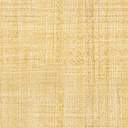 